О проведении праздничных мероприятий, посвященных празднованию 261-ой годовщины основания Петропавловского завода – города Североуральска и 75-летия со дня присвоения статуса «город Североуральск»Руководствуясь Федеральным законом от 06 октября 2003 года № 131 -ФЗ 
«Об общих принципах организации местного самоуправления в Российской Федерации», Уставом Североуральского городского округа, на основании постановлений Администрации Североуральского городского округа от 17.01.2019 № 26 «Об утверждении Плана культурно-массовых мероприятий муниципальных учреждений культуры Североуральского городского округа на 2019 год», 
от 24.01.2019 № 45 «Об утверждении Плана реализации комплекса официальных мероприятий Североуральского городского округа на 2019 год», от 27.03.2019 
№ 348 «О праздновании Дня города Североуральска в 2019 году», Администрация Североуральского городского округаПОСТАНОВЛЯЕТ:1. Провести 12 и 13 июля 2019 года на территории Североуральского городского округа праздничные мероприятия, посвященные празднованию 261-ой годовщины основания Петропавловского завода – города Североуральска и 
75-летия со дня присвоения статуса «город Североуральск».2. Утвердить:1) состав организационного комитета по подготовке и проведению праздничных мероприятий, посвященных празднованию 261-ой годовщины основания Петропавловского завода – города Североуральска и 75-летия со дня присвоения статуса «город Североуральск» (прилагается);2) план подготовки и проведения праздничных мероприятий, посвященных празднованию 261-ой годовщины основания Петропавловского завода – города Североуральска и 75-летия со дня присвоения статуса «город Североуральск» (прилагается).3. Отделу культуры, спорта, молодежной политики и социальных программ Администрации Североуральского городского округа, муниципальному автономному учреждению культуры «Центр культуры и искусства» организовать проведение:1) торжественного вечера во Дворце культуры «Современник» 12 июля 2019 года;2) фестиваля уличного кино на центральной площади города Североуральска (площадь Мира) 12 июля 2019 года; 3) карнавального шествия по центральным улицам города Североуральска с участием предприятий, организаций и учреждений городского округа13 июля 2019 года;4) праздничного концерта на центральной площади города Североуральска (площадь Мира) 13 июля 2019 года. 4. Отделу экономики и потребительского рынка Администрации Североуральского городского округа организовать работу торговых точек, развлекательных аттракционов и точек общественного питания во время проведения праздничных мероприятий на центральной площади города Североуральска (площадь Мира) 13 июля 2019 года.5. Отделу градостроительства, архитектуры и землепользования Администрации Североуральского городского округа решить вопрос по праздничному оформлению улиц города, фасадов зданий.6. Отделу по городскому и жилищно-коммунальному хозяйству Администрации Североуральского городского округа совместно с муниципальным казенным учреждением «Служба заказчика» организовать работу по уборке (улиц города, площадь Мира) территорий проведения праздничных мероприятий.7. Рекомендовать:1) акционерному обществу «Севуралбокситруда» оказать содействие в подготовке и проведении праздничных мероприятий 13 июля 2019 года; 2) отделу МВД России по городу Североуральск):совместно с Местной общественной организацией «Народная дружина Североуральского городского округа» оказать содействие Администрации Североуральского городского округа в обеспечении охраны общественного порядка во время проведения праздничных мероприятий 13 июля 2019 года во время движения карнавального шествия и на центральной площади города (площадь Мира);перекрыть движение автотранспорта по улице Ленина (от ул. Ленина, 8) до улицы Белинского, Белинского до улицы Молодежная, Молодежная, перекресток Чкалова-Ленина, Чкалова-Каржавина, в районе пешеходных переходов и выездов во время движения карнавального шествия 13 июля 2019 года;3) Федеральному государственному казенному учреждению «15 отряд Федеральной противопожарной службы по Свердловской области» оказать содействие Администрации Североуральского городского округа в обеспечении противопожарной безопасности во время проведения праздничных мероприятий на центральной площади города Североуральска (площадь Мира) 13 июля 2019 года;4) государственному бюджетному учреждению здравоохранения «Североуральская центральная городская больница» организовать дежурство бригады врачей «Скорой помощи» во время проведения праздничных мероприятий 13 июля 2019 года на центральной площади города (площадь Мира);5) предприятиям, учреждениям, организациям всех форм собственности принять участие в карнавальном шествии 13 июля 2019 года, оказать содействие в подготовке и проведении праздничных мероприятий, организовать праздничное оформление фасадов зданий;6) муниципальному унитарному предприятию «Управление жилищно-коммунальным хозяйством» предоставить транспорт для доставки звукового оборудования;7) муниципальному унитарному предприятию «Управление жилищно-коммунальным хозяйством», обществу с ограниченной ответственностью «Бокситстрой», муниципальному унитарному предприятию «Комэнергоресурс» предоставить транспорт для перекрытия улиц и перекрестков по маршруту движения карнавального шествия 13 июля 2019 года;8) Североуральскому РКЭС открытого акционерного общества «Региональная сетевая компания» организовать подключение сценической площадки (звуковой и световой аппаратуры) к сети 220 V на центральной площади города Североуральска (площадь Мира) с 08-00 часов 12 июля 2019 года до 24-00 часов 14 июля 2019 года;9) организациям, индивидуальным предпринимателям, осуществляющим деятельность в сфере торговли, ограничить продажу алкогольной и спиртосодержащей продукции, пива и пивных напитков в период проведения праздничных массовых мероприятий на центральной площади города Североуральска (площадь Мира) 13 июля 2019 года с 10-00 до 23-00 часов. 9. Общее руководство и ответственность за проведение праздничных мероприятий возложить на отдел культуры, спорта, молодежной политики и социальных программ Администрации Североуральского городского округа.10. Контроль за выполнением настоящего постановления возложить на исполняющего обязанности Заместителя Главы Администрации Североуральского городского округа Ж.А. Саранчину.11. Разместить настоящее постановление на официальном сайте Администрации Североуральского городского округа.ГлаваСевероуральского городского округа	                                       В.П. МатюшенкоУТВЕРЖДЕН:постановлением АдминистрацииСевероуральского городского округаот 04.07.2019 № 695«О проведении праздничных мероприятий, посвященных празднованию 261-ой годовщины основания Петропавловского завода – города Североуральска и 75-летия со дня присвоения статуса «город Североуральск»Составорганизационного комитета по подготовке и проведению праздничных мероприятий, посвященных празднованию 261-ой годовщины основания Петропавловского завода – города Североуральска и 75-летия со дня присвоения статуса «город Североуральск» УТВЕРЖДЕН:постановлением АдминистрацииСевероуральского городского округаот 04.07.2019 № 695«О проведении праздничных мероприятий, посвященных празднованию 261-ой годовщины основания Петропавловского завода – города Североуральска и 75-летия со дня присвоения статуса «город Североуральск»План подготовки и проведения праздничных мероприятий, посвященных празднованию 261-ой годовщины основания Петропавловского завода – города Североуральска и 75-летия со дня присвоения статуса «город Североуральск»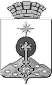 АДМИНИСТРАЦИЯ СЕВЕРОУРАЛЬСКОГО ГОРОДСКОГО ОКРУГАпостановление04.07.2019_	№ __695__г. Североуральск1. Матюшенко Василий ПетровичГлава Североуральского городского округа, председатель оргкомитета;2. Саранчина Жанна Анатольевнаисполняющий обязанности Заместителя Главы Администрации Североуральского городского округа, заместитель председателя оргкомитетаЧлены оргкомитета:3. Белобородов Евгений Анатольевичначальник муниципального казенного учреждения «Служба заказчика»;4. Гарибов Олег Ятимовичзаведующий отделом градостроительства, архитектуры и землепользования Администрации Североуральского городского округа; 5. Зекераев Селимхан Балабековичдиректор общества с ограниченной ответственностью «Бокситстрой» (по согласованию); 6. Калмыкова Наталья Вячеславовна заведующий отделом экономики и потребительского рынка Администрации Североуральского городского округа;7. Киприянов Сергей Владимировичдиректор муниципального унитарного предприятия «Управление жилищно-коммунальным хозяйством»; 8. Мостовой Евгений Викторовичзаведующий отделом по городскому и жилищно-коммунальному хозяйству Администрации Североуральского городского округа;9. Неустроев Виктор ПетровичУправляющий директор акционерного общества «Севуралбокситруда» (по согласованию);10. Новоселов Владимир Алексеевич главный врач государственного бюджетного учреждения здравоохранения «Североуральская центральная городская больница» (по согласованию);11. Попов Николай Ивановичначальник Федерального государственного казенного учреждения «15 отряд федеральной противопожарной службы по Свердловской области» (по согласованию);12. Салямов Артур Фатыховичначальник Отдела МВД России по Североуральскому городскому округу (по согласованию);13. Сафоненко Евгений Александровичдиректор муниципального унитарного предприятия «Комэнергоресурс»;14. Скоробогатова Светлана Николаевнадиректор муниципального автономного учреждения культуры «Центр культуры и искусства»;15. Чириков Михаил Иосифовичзаведующий отделом культуры, спорта, молодежной политики и социальных программ Администрации Североуральского городского округа;16. Шинкоренко Александр Анатольевичначальник Североуральского РКЭС открытого акционерного общества «Региональная сетевая компания» (по согласованию).№п/пНаименование мероприятияСрок и время проведенияОтветственные за исполнение1234Организационные мероприятияОрганизационные мероприятияОрганизационные мероприятияОрганизационные мероприятияСоставление списка предприятий, организаций, учреждений, общественных организаций Североуральского городского округа для формирования карнавального шествиядо 12.07.2019 Администрация Североуральского городского округа, муниципальное автономное учреждение культуры «Центр культуры и искусства», предприятия, организации, учреждения, общественные организации Североуральского городского округаСоставление и согласование маршрута движения карнавального шествия без участия транспортных средств в составе шествия, кроме транспорта во главе карнавального шествиядо 12.07.2019 Администрация Североуральского городского округа, Отдел МВД России по городу Североуральску (по согласованию)Сценарий проведения праздничных мероприятийдо 12.07.2019  Администрация Североуральского городского округа, муниципальное автономное учреждение культуры «Центр культуры и искусства»Построение колонны карнавального шествия13.07.2019Администрация Североуральского городского округа, муниципальное автономное учреждение культуры «Центр культуры и искусства»Оказание содействия в подготовке и проведении праздничных мероприятий 13 июля 2019 года13.07.2019Акционерное общество «Севуралбокситруда» (по согласованию)Звуковое и световое обеспечение праздничных мероприятий (звукоусилительная и световая аппаратура)с 17-00 час. 12.07.2019 до 24-00 час. 14.07.2019 Муниципальное автономное учреждение культуры «Центр культуры и искусства»Организация уборки в местах проведения праздничных мероприятий (улицы города, площадь Мира)До и после праздничных мероприятий11.07.2019 – 14.07.2019 Отдел по городскому и жилищно-коммунальному хозяйству Администрации Североуральского городского округа, муниципальное казенное учреждение «Служба заказчика»Праздничное оформление улиц города, учреждений, предприятий, организацийдо 12.07.2019Отдел градостроительства, архитектуры и землепользования Администрации Североуральского городского округа, предприятия, организации, учреждения Североуральского городского округаПредоставление автотранспорта для доставки звукового оборудования13.07.2019МУП «Управление жилищно-коммунальным хозяйством» Предоставление автотранспорта для перекрытия улиц и перекрестков по маршруту движения карнавального шествия13.07.2019МУП «Управление жилищно-коммунальным хозяйством», 
МУП «Коэнергоресурс»,
ООО «Бокситстрой» (по согласованию)Организация дежурства бригады «Скорой помощи» во время проведения мероприятий на центральной площади города Североуральска13.07.2019 Государственное бюджетное учреждение здравоохранения «Североуральская центральная городская больница» (по согласованию)Организация работы торговых точек, развлекательных аттракционов и точек общественного питания во время проведения праздничных мероприятий13.07.2019 Отдел экономики и потребительского рынка Администрации Североуральского городского округаОказание содействия в обеспечении охраны общественного порядка во время проведения праздничных мероприятий13.07.2019 Администрация Североуральского городского округа, Отдел МВД России по городу Североуральску совместно с Местной общественной организации «Народная дружина Североуральского городского округа» (по согласованию)Перекрыть движение автотранспорта по улице Ленина до улицы Белинского, Белинского до улицы Молодежная, Молодежная, перекресток Чкалова-Ленина, Чкалова-Каржавина, в районе пешеходных переходов и выездов во время движения карнавального шествия13.07.2019Отдел МВД России по городу Североуральску совместно с Местной общественной организации «Народная дружина Североуральского городского округа» (по согласованию)Оказание содействия в обеспечении противопожарной безопасности во время проведения праздничных мероприятий13.07.2019 Администрация Североуральского городского округа, Федеральное государственное казенное учреждение «15 отряд Федеральной противопожарной службы по Свердловской области» (по согласованию)Информационное сопровождение и освещение мероприятий по подготовке и проведению праздничных мероприятийдо 13.07.2019 Средства массовой информацииПодключение сценической площадки (звуковой и световой аппаратуры) к сети 220 V на центральной площади города Североуральска (площадь Мира) с 08-00 часов 12.07.2019 до 14.07.2019 24-00 часовСевероуральский РКЭС открытого акционерного общества «Региональная сетевая компания» (по согласованию)Культурно-массовые мероприятияКультурно-массовые мероприятияКультурно-массовые мероприятияКультурно-массовые мероприятия1.Торжественный вечер, посвященный празднованию 261-ой годовщины основания Петропавловского завода – города Североуральска и 75-летия со дня присвоения статуса «город Североуральск»12.07.2019 17.00 час.ДК «Современник»Администрация Североуральского городского округа,муниципальное автономное учреждение культуры «Центр культуры и искусства»2Фестиваль уличного кино12.07.2019 с 18-30 до 22-00 час.Администрация Североуральского городского округа,муниципальное автономное учреждение культуры «Центр культуры и искусства»3Народное гулянье:Работа торговых рядов.Праздничное карнавальное шествие по маршруту: от здания Управления СУБРа к площади Мира по улицам:Ленина –Белинского – Молодежная – Чкалова (по отдельному плану).Площадь Мира:Официальное открытие праздника. Прохождение карнавального шествия по площади Мира. Работа тематических площадок:Детские игровые программы;Аллея мастеров;Боулинг;Аттракционы;Молодежные площадки.Георгиевский парк:Фестиваль Самбо;Игровая программа «Разноцветное лето».Площадь Мира:Праздничная концертная программа;Выступление кавер-группы «Северный город» 
г. Североуральск;Выступление группы «ФанниКаплан» г. Екатеринбург;Выступление звезды российской эстрадыФейерверк. Дискотека. 13.07.2019с 10.00с 12.00 до 12.30 формирование колонныв 12.30 начало движения13.30площадь Мира14.30площадь Мира14.0017.00Георгиевский парк17.00площадь Мира19.00площадь Мира20.00площадь Мира21.00площадь Мира22.00площадь МираАдминистрация Североуральского городского округа, Отдел культуры, спорта, молодежной политики и социальных программ Администрации Североуральского городского округа, муниципальное автономное учреждение культуры «Центр культуры и искусства», предприятия, учреждения, организации всех форм собственности4Проведение праздничных мероприятий в учреждениях культуры, спорта, молодежной политики города и поселков (по отдельному плану)01.07 – 14.07.2019 Администрация Североуральского городского округа, Отдел культуры, спорта, молодежной политики и социальных программ Администрации Североуральского городского округа, муниципальное автономное учреждение культуры «Центр культуры и искусства», предприятия, учреждения, организации всех форм собственности